Kudus, 30 November 2014Kepada Yth.Bagian HRD PT. Ungaran Sari Garment Idi –	TempatDengan hormat,Yang bertanda tangan di bawah ini :Nama	: 	Hilman FariziTempat, tanggal lahir	: 	Kudus, 19 Oktober 1990Agama	: 	IslamPendidikan	: 	Sarjana Ekonomi Manajemen Universitas Semarang Tahun 2014Alamat	: 	Besito, RT 04/RW 07 No. 49 Gebog-Kudus 59354HP	: 	089 991 565 11Dengan ini saya bermaksud mengajukan lamaran sebagai Planning Produciton (PPMC Staff) di PT. Ungaran Sari Garment I.Sebagai bahan pertimbangan, berikut saya lampirkan :Daftar Riwayat HidupTranskrip AkademikIjazahKTPPas Foto BerwarnaSertifikat TOEFLSertifikat Kemampuan KomputerBesar harapan saya Bapak menerima lamaran ini.Atas perhatiannya saya ucapkan terima kasih.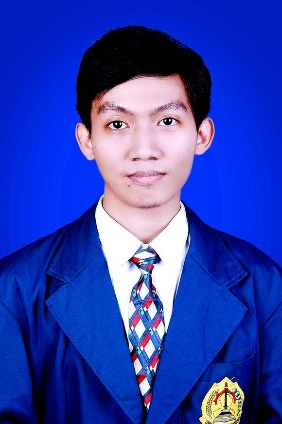 Hormat saya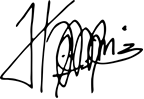 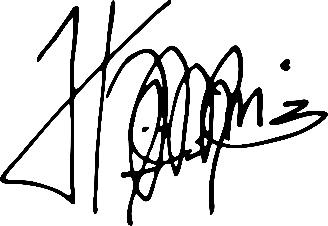 Hilman Farizi, SEDAFTAR RIWAYAT HIDUPYang bertandatangan di bawah ini:Nama	: Hilman Farizi, SETempat/Tanggal Lahir	: Kudus, 19 Oktober 1990Agama	: IslamAlamat Rumah	: Besito RT 04 RW VII No.49 Gebog Kudus Kode Pos 59354Pendidikan Terakhir	: Sarjana Ekonomi Manajemen Universitas Semarang 2014HP	: 089 991 565 11PENDIDIKAN:Lulus  SD 2 Besito Tahun 2003Lulus  SMP Negeri 1 Gebog Tahun 2006Lulus SMA Negeri 1 Gebog Tahun 2009Lulus Sarjana Ekonomi Universitas Semarang 2014PENGALAMAN ORGANISASI:Pengurus OSIS SMA Negeri 1 Gebog Tahun 2006/2007Pengurus Paduan Suara SMA Negeri 1 Gebog Tahun 2007/2008KETRAMPILANMenguasai Microsoft Office (Ms Word, Ms Excel, Ms Power Point, Ms Access)Menguasai Adobe Photoshop, Corel DrawDemikian daftar riwayat hidup ini saya buat dengan sebenarnyaKudus, November 2014Hormat  saya,Hilman Farizi, SELAMPIRAN:	KTPTranskrip AkademikIjazahSertifikat Kemampuan KomputerSertifikat TOEFLFoto Berwarna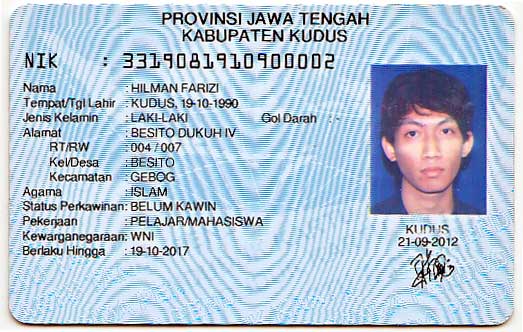 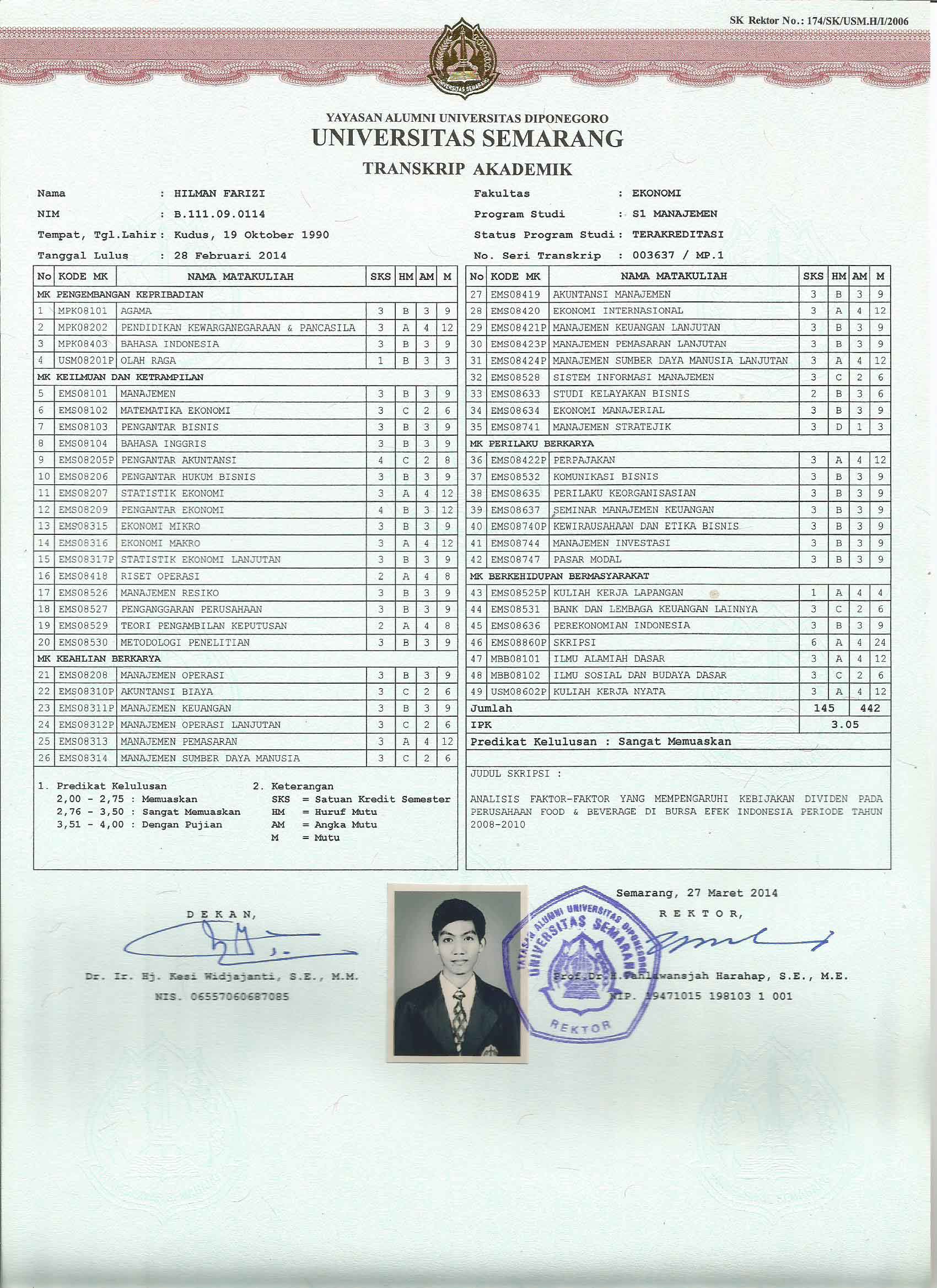 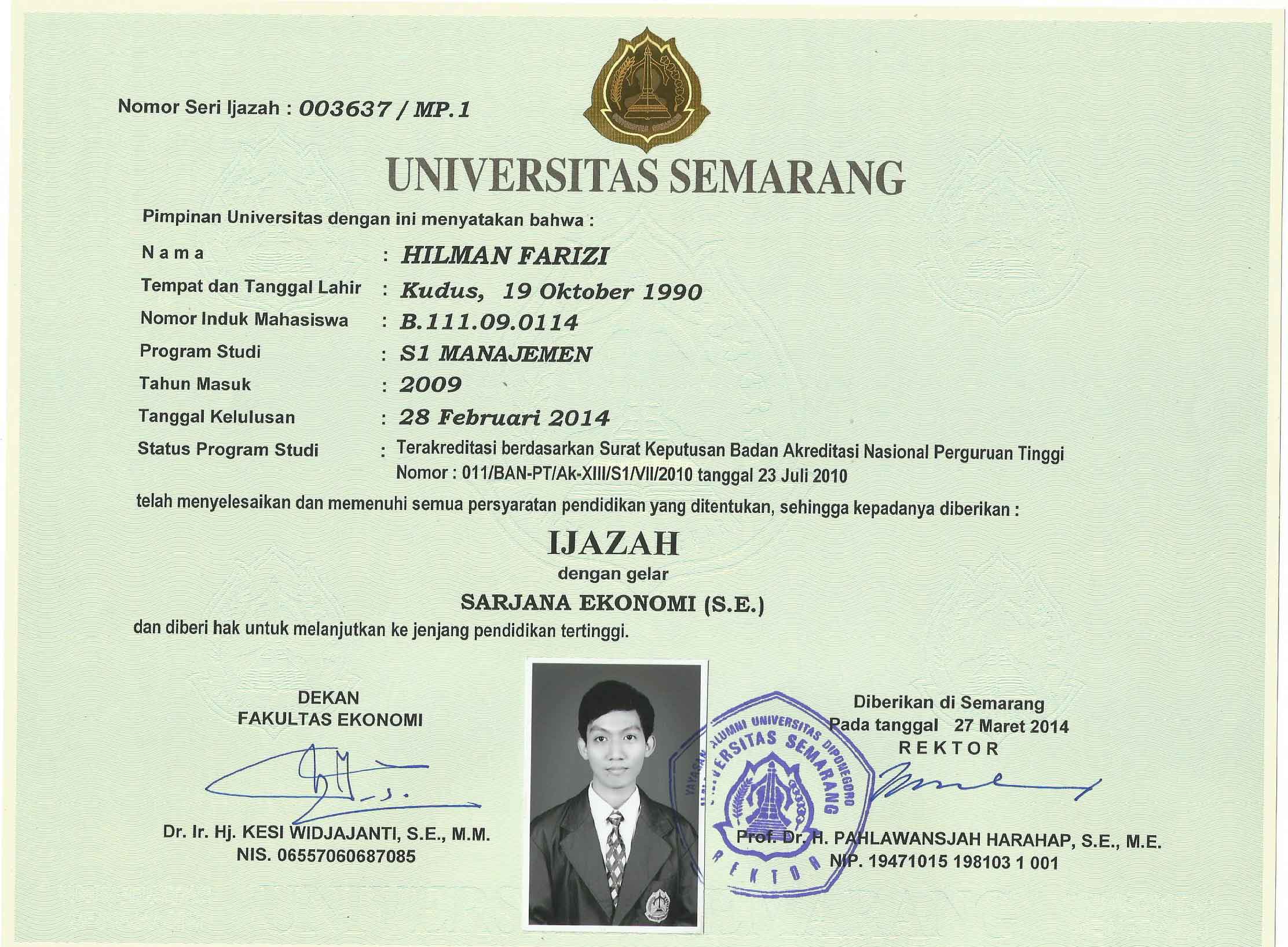 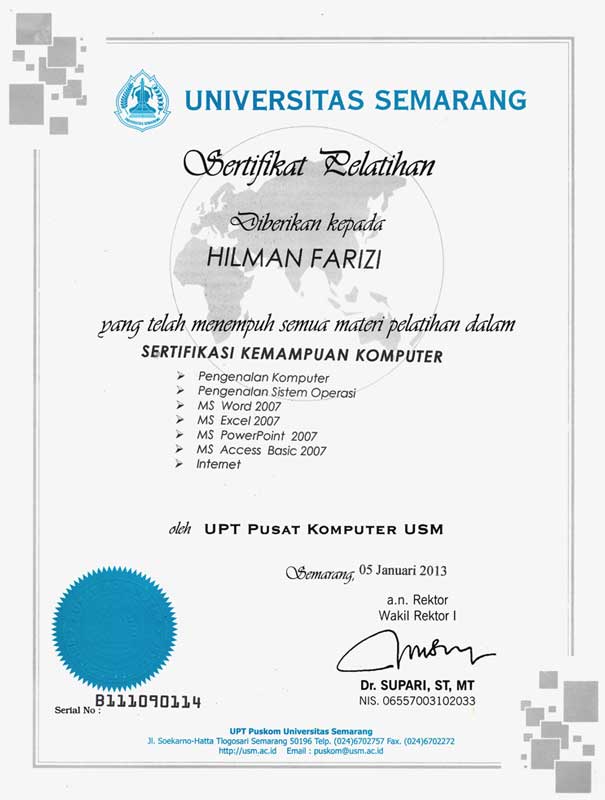 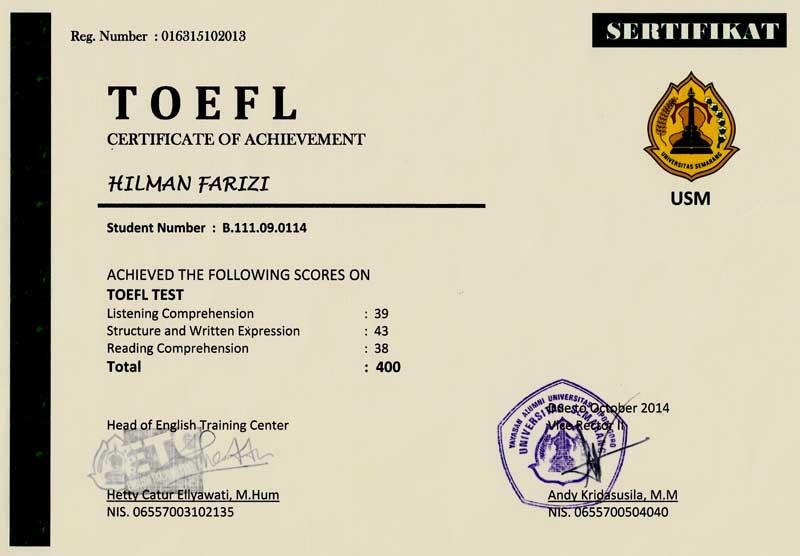 